聰明選食物，當個控磷高手 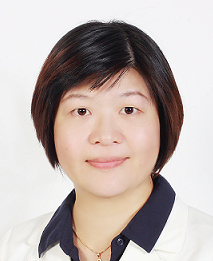 益富腎臟專科 / 鍾子雯營養師近幾年磷酸鹽的話題越炒越熱，也幫助我們更了解一些”想不到的磷”。特別是腎友們，每月看一次抽血成績，若是磷高了，往往要花費心思想想自己到底吃了什麼? 今天就來告訴大家更多磷的來源，幫助您找到飲食的問題所在。磷是身體裡每一個細胞都需要的營養成分，我們都需要適度的磷，來維持全身上下所有的細胞健康，幫助身體的機器運作正常。而磷跟骨頭的關係也很密切，它可以幫助鈣好好的待在骨頭裡，減少骨頭鈣的流失。因此磷太高的人，骨質好像被掏空，就容易發生骨折或骨頭痠痛的問題。除此之外，磷太高更有可能會增加血管的鈣化硬化，讓透析血管的壽命變短，或增加心臟疾病的嚴重度。最近幾年，有許多國內外的研究，都發現血磷高與血管硬化有很大的關係，也容易增加心臟病、中風的危險性，而這樣的狀況，不只會發生在透析的腎友們，就連腎臟功能正常的一般人，也有可能發生喔! 所以，為了我們自己及家人的健康，我們更需要知道，如何聰明掌控磷的攝取。要掌控磷的攝取，並不是叫大家都不要吃含有磷的食物，在國人膳食營養素參考攝取量(DRIS)中，告訴我們每天需要攝取800毫克的磷，這跟腎臟照護指引對透析飲食的建議量是相同的。大家並不需要計算每一口吃進去的磷數值，只要挑選天然食物，通常都不會超過這個建議量。腎臟功能正常的人，吃了過多的磷，會由尿液中排掉，而透析的腎友們，靠的是透析機器或腹膜透析液來清除多餘的毒素，排除的量有限，因此就更需要聰明挑選食物及正確使用解磷劑來幫助自己控制磷。既然磷是細胞的主要成分，那不難想像，天然食物中也都有磷，我們稱為”有機磷”。國內外許多研究告訴我們，磷在動物性及植物性的食物裡，吸收率不一樣。「動物性食物」就是我們常吃的肉類、魚類、蛋類及牛奶等，吸收率大約40-60%，也就是吃進口中的磷，有一半會被身體吸收。而「植物性食物」來源的磷，例如：豆腐、豆乾、豆包等黃豆製品，吸收率只有10-30%，也就是吸收的磷不到三分之一。所以最近幾年的研究，一直在鼓勵腎友多攝取黃豆製品或黃豆蛋白，這些食物不僅可以補充蛋白質，更可以幫我們控制膽固醇清血管，更重要的是，磷被身體吸收的量很少，是理想的營養補充食品。相較之下，鮮乳、起司、優酪乳或牛奶冰淇淋等與牛奶有關的製品，不僅磷含量多，吸收到體內的量也比較多，容易造成磷高的問題，大家平時一定要盡量避免奶製品。不管如何，肉魚豆蛋都是我們正餐補充高蛋白必須要吃的配菜，大家只要挑選”天然的”食物，配合醫生開的解磷劑一起吃，磷的問題都不大。另外一類高磷的食物，最近幾年討論熱烈，大家一定要知道，有可能您的血磷高，就是從這些食物來的喔！這類食品，也就是含有磷酸鹽等”無機磷”的加工食品。磷在食品加工中，是一個很常用的合法添加物。通常是以磷酸加鹽類的形式存在，例如多磷酸鈣、磷酸鉀、磷酸氫二鈉… 等等，在台灣合法的總共有25種磷酸鹽添加物，每一種都有規定可以使用的容許量。這些名稱會寫在食品包裝袋的內容物部分，大家不認識無妨，只要看到”磷”這個字在裡面，就知道隱藏了對身體不好的無機磷。加工中為什麼需要使用含磷的添加物呢? 因為磷可以調整酸鹼度保鮮保色(保色劑)、讓肉品多汁軟嫩(保水劑)、讓熱狗丸類黏得好不散開(黏著劑)、讓麵包鬆軟好吃(膨脹劑)等等，所以調味果汁、可樂飲品、麵包餅乾、口香糖、巧克力製品、果醬果乾、熱狗、丸子、漢堡排等，都可能含有磷酸鹽類，這類的磷叫做”無機磷”，吸收率幾乎100%，也就是全部被身體吸收，吸收率是新鮮食物的2-3倍！例如最近新聞討論很熱烈的「重組肉」，就是拿碎肉加上磷酸鹽當黏著劑與保水劑，重新拼裝成一塊肉，這些肉成本比較低，可能有些餐飲店會使用。而花了錢吃重組的肉品，不但營養成份降低，還會吃到”高吸收的添加磷”，這並不是我們所希望的。因此，腎友的日常飲食，最好是直接買新鮮的食物回家煮，或是選擇食材來源清楚的可靠廠商，讓自己吃到對健康好的食物。另一方面，添加磷酸鹽的麵點心，在食用時並沒有搭配解磷劑，所以磷就全部進了身體裡。如果您這些食物吃得多，可以想像血磷也容易高喔！經由上述的介紹，不知道您是否就是加工食品吃得多的高磷一族呢？聰明選擇食物才能讓自己吃得豐盛又數值漂亮，讓每一口都是最好的補充。平日的飲食，盡量多選擇新鮮的肉品自己煮，不管豬雞牛羊或海鮮，都是很好的食材，或是選擇有食材來源及營養師把包餅乾飲料等，也常被我們拿來當點心，在食用時並沒有搭配解磷劑，所以磷就全部進了身體裡。如果您這些食物吃得多，可以想像血磷也容易高喔！經由上述的介紹，不知道您是否就是加工食品吃得多的高磷一族呢？聰明選擇食物，才能讓自己吃得豐盛又數值漂亮，讓每一口都是最好的補充。平日的飲食，盡量多選擇新鮮的肉品自己煮，不管豬雞牛羊或海鮮，都是很好的食材，或是選擇有食材來源及營養師把關的優良調理食品購買，少吃加工肉品。不管是不是吃素，都可以放心選用黃豆製品或黃豆蛋白，當配菜或飲品，幫自己補充營養。而要避免磷酸鹽的加工食品，大家可以養成看”食品標示”的習慣，盡量避免成份中含有”磷”這個添加物的食品，餐中按時吃解磷劑，絕對能讓自己成為控磷高手喔！若您在飲食部分有任何問題，可諮詢營養師，營養師會與您一起做詳細的討論，幫您一起解決飲食的問題喔！(資料來源 :衛生福利部食品添加物手冊)含磷的合法食品添加物含磷的合法食品添加物含磷的合法食品添加物種類用途品項品質改良用、釀造用及食品製造用劑為改良加工食品之品質、釀造或食品製造加工必需時使用之物質三偏磷酸鈉、多磷酸鉀等25項舉例 : 磷酸二氫鈣、磷酸氫鈣、磷酸鈣、酸性焦磷酸鈣、甘油醇磷酸鈣、偏磷酸鈉、磷酸氫二鈉、偏磷酸鉀…等結著劑增加肉類及魚肉類製品結合性之物質磷酸鹽類等16項舉例:焦磷酸鉀、焦磷酸鈉、多磷酸鉀、    多磷酸鈉、磷酸二氫鉀、磷酸二氫鈉…等